Za odložené věci neručíme!(mobilní telefon, peníze či jiné cennosti je možné při příchodu uložit k pracovníkovi klubu a vyzvednout si je před odchodem)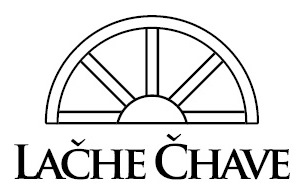 